2022 Extraordinary General Meeting MinutesNORWICH ICENI BASEBALL CLUB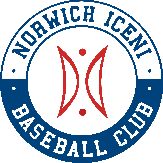 Minutes of an Extraordinary General Meeting 5th November 2022 09:30Maid’s Head HotelCommittee Members PresentTom Thornhill, Chairman & Iceni Captain (TT)Phil Walmsley, Vice Chairman (PW) Ashley Waller, Warriors Captain (AW)Apologies for absenceNichole Lim, Treasurer (NL)Minutes Written byTom ThornhillNo.Topic & DecisionsMeeting Commences at 09:45am1Roll Call, Non-Financial Voting Members, Observers, AssociationsTT opened the Extraordinary General Meeting (EGM) and the EGM was deemed quorate by vote of the members present.2WelcomeTT as meeting chair welcomed the members to the Extraordinary General Meeting.3Vote on Resolution to Modify Norwich Iceni Baseball Club Constitution The members approved the new Norwich Iceni Baseball Club Constitution dated 5th November 2022.Meeting Adjourned 09.50am